Mozgásos játékok az udvaronsorverseny akadálypályájaKockatorony építés- az akadálypálya feladata: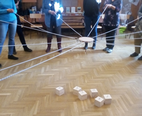 